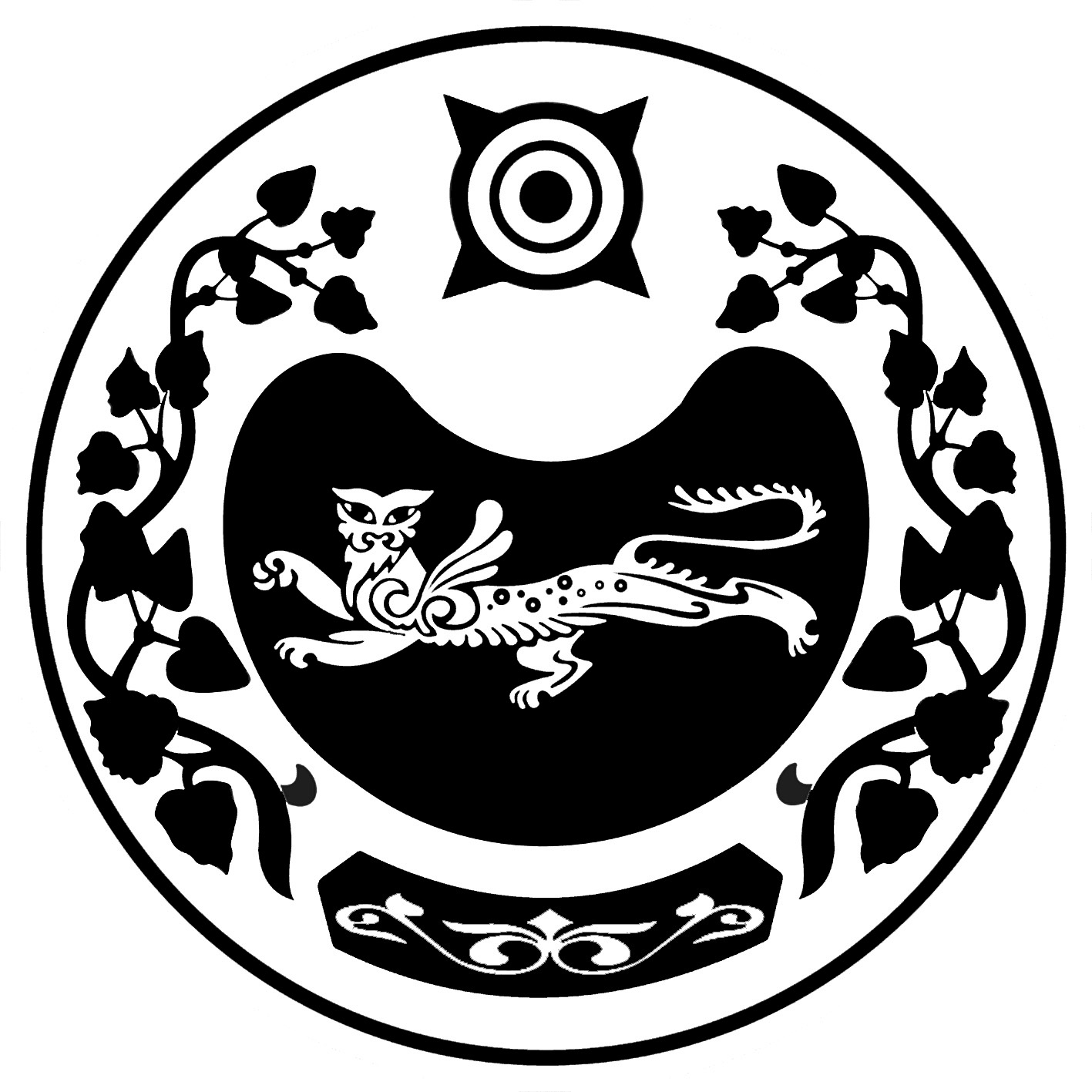 РОССИЯ ФЕДЕРАЦИЯЗЫ				РОССИЙСКАЯ ФЕДЕРАЦИЯ           ХАКАС РЕСПУЛИКАЗЫ                                       РЕСПУБЛИКА ХАКАСИЯ                                           АFБАН ПИЛТÍРÍ  РАЙОНЫ			УСТЬ-АБАКАНСКИЙ РАЙОН             ПỸỸР ПИЛТÍРÍ  ААЛ ЧŐБÍ                                           АДМИНИСТРАЦИЯ                               АДМИНИСТРАЦИЯЗЫ                                   УСТЬ-БЮРСКОГО СЕЛЬСОВЕТАПОСТАНОВЛЕНИЕот 15.10.2019г.                               	с. Усть-Бюр	                                     № 54-пО признании гражданки Мишениной Елены Николаевны и членов её семьинуждающимися в улучшении жилищных условий      На основании решения Жилищной комиссии администрации Усть-Бюрского сельсовета от 16.05.2019г. № 2 и личного заявления гр. Мишениной Елены Николаевны, статьи 51 часть 2 Жилищного кодекса Российской Федерации от 29.12.2004 года  № 188-ФЗ (ред. от 01.04.2012)ПОСТАНОВЛЯЮ:1. Признать гражданку  Мишенину Елену Николаевну и членов ее семьи: - Мельникову Милану Владимировну;- Мельникову Диану Владимировну;- Мельникова Павла Владимировича;-Думнову Дарью Александровну нуждающимися в улучшении жилищных условий.2. Признать утратившим силу постановление Администрации Усть-Бюрского сельсовета от 24.05.2019г. № 30/1-п  «О признании гражданки Мишениной Елены Николаевны и членов её семьи нуждающимися в улучшении жилищных условий».2. Контроль за исполнением данного постановления возложить на Ерину С.Б., специалиста 1 категории администрации Усть-Бюрского сельсовета. Глава    Усть-Бюрского сельсовета                                                                        Л.Ф. Чешуина    Копия вернаОригинал хранится в делах Усть-Бюрского сельсоветаГлава Усть-Бюрского  сельсовета                                                        Л.Ф. Чешуина